ИНФОРМАЦИОННОЕ СООБЩЕНИЕ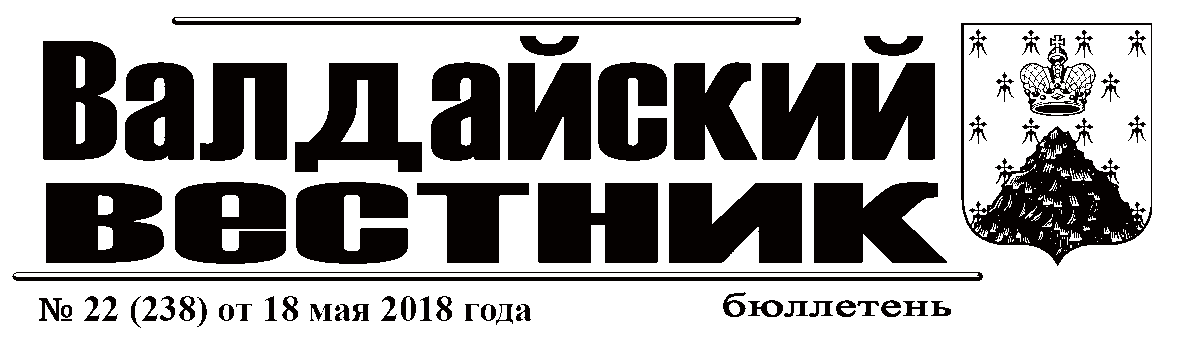 В целях организации безопасного движения детей по автомобильным дорогам общего пользования местного значения на территории Валдайского городского поселения, Администрацией Валдайского муниципального района вносятся изменения в проект организации дорожного движения на автомобильной дороге по ул.Февральская, г.Валдай. Участок данной автодороги от перекрестка ул.Февральская-ул.Луначарского до перекрестка ул.Февральская-ул.Октябрьская в июне 2018 года будет оборудован запрещающими дорожными знаками 3.2 «Движение запрещено».ИНФОРМАЦИОННОЕ СООБЩЕНИЕАдминистрация Валдайского муниципального района сообщает о приёме заявлений о предоставлении в аренду земельных участков для ведения личного подсобного хозяйства, из земель населённого пункта, расположенных:Новгородская область, Валдайский район, Короцкое сельское поселение, д.Середея, площадью 1982 кв.м, (ориентир: данный земельный участок примыкает с южной стороны к земельному участку с кадастровым номером 53:03:0627001:6);Новгородская область, Валдайский район, Короцкое сельское поселение, площадью 1501 кв.м, с кадастровым номером 53:03:0640001:291.Граждане, заинтересованные в предоставлении земельных участков, могут подавать заявления о намерении участвовать в аукционе на право заключения договоров аренды данных земельных участков.Заявления принимаются в течение тридцати дней со дня опубликования данного сообщения (по 18.06.2018 включительно).Заявления могут быть поданы при личном обращении в бумажном виде через многофункциональный центр предоставления государственных и муниципальных услуг по адресу: Новгородская область, г.Валдай, ул.Гагарина, д.12/2, тел.: 8 (816-66) 2-18-19,  и Администрацию Валдайского муниципального района по адресу: Новгородская область, г.Валдай, пр.Комсомольский, д.19/21, каб.305, тел.: 8 (816-66) 2-25-16.Со схемой расположения земельных участков на бумажном носителе, можно ознакомиться в комитете по управлению муниципальным имуществом Администрации муниципального района (каб.409), с 8.00 до 17.00 (перерыв на обед с 12.00 до 13.00) в рабочие дни.При поступлении двух или более заявлений права на заключение договоров аренды земельных участков предоставляется на торгах.ДУМА ВАЛДАЙСКОГО МУНИЦИПАЛЬНОГО РАЙОНАР Е Ш Е Н И ЕО внесении изменений и дополнений в Устав Валдайского муниципального районаПринято Думой	муниципального района 30 марта 2018 года.В целях приведения Устава Валдайского муниципального района в соответствие с действующим законодательством, руководствуясь Федеральным законом от 06 октября 2003 года №131-ФЗ «Об общих принципах организации местного самоуправления в Российской Федерации», статьей 63 Устава Валдайского муниципального района, Дума Валдайского муниципального района РЕШИЛА:1. Внести следующие изменения и дополнения в Устав Валдайского муниципального района (далее - Устав), утвержденный решением Думы Валдайского муниципального района от 14.12.2005 №18 «Об утверждении Устава Валдайского муниципального района»:1.1. Изложить пункт 5 части 1 статьи 5 Устава в редакции:«5) дорожная деятельность в отношении автомобильных дорог местного значения вне границ населенных пунктов в границах Валдайского муниципального района, осуществление муниципального контроля за сохранностью автомобильных дорог местного значения вне границ населенных пунктов в границах Валдайского муниципального района, организация дорожного движения и обеспечение безопасности дорожного движения на них, а также осуществление иных полномочий в области использования автомобильных дорог и осуществления дорожной деятельности в соответствии с законодательством Российской Федерации;»;1.2. Изложить пункт 12 части 1 статьи 5 Устава в редакции:«12) участие в организации деятельности по накоплению (в том числе раздельному накоплению), сбору, транспортированию, обработке, утилизации, обезвреживанию, захоронению твердых коммунальных отходов на территории Валдайского муниципального района;»;1.3. Изложить пункт 23 части 1 статьи 5 Устава в редакции:«23) создание условий для развития сельскохозяйственного производства в поселениях, расширения рынка сельскохозяйственной продукции, сырья и продовольствия, содействие развитию малого и среднего предпринимательства, оказание поддержки социально ориентированным некоммерческим организациям, благотворительной деятельности и добровольчеству (волонтерству);»;1.4. Дополнить часть 4 статьи 5 Устава пунктом 1.1 следующего содержания:«1.1) осуществление в ценовых зонах теплоснабжения муниципального контроля за выполнением единой теплоснабжающей организацией мероприятий по строительству, реконструкции и (или) модернизации объектов теплоснабжения, необходимых для развития, повышения надежности и энергетической эффективности системы теплоснабжения и определенных для нее в схеме теплоснабжения в пределах полномочий, установленных Федеральным законом «О теплоснабжении»;»;1.5. Изложить пункт 1 части 5 статьи 5 Устава в редакции:«1) дорожная деятельность в отношении автомобильных дорог местного значения в границах населенных пунктов поселения и обеспечение безопасности дорожного движения на них, включая создание и обеспечение функционирования парковок (парковочных мест), осуществление муниципального контроля за сохранностью автомобильных дорог местного значения в границах населенных пунктов поселения, организация дорожного движения, а также осуществление иных полномочий в области использования автомобильных дорог и осуществления дорожной деятельности в соответствии с законодательством Российской Федерации;»;1.6. Изложить пункт 3 части 5 статьи 5 Устава в редакции:«3) участие в организации деятельности по накоплению (в том числе раздельному накоплению) и транспортированию твердых коммунальных отходов;»;1.7. Изложить пункт 12 части 1 статьи 5.1 Устава в редакции:«12) создание условий для организации проведения независимой оценки качества условий оказания услуг организациями в порядке и на условиях, которые установлены федеральными законами, а также применение результатов независимой оценки качества условий оказания услуг организациями при оценке деятельности руководителей подведомственных организаций и осуществление контроля за принятием мер по устранению недостатков, выявленных по результатам независимой оценки качества условий оказания услуг организациями, в соответствии с федеральными законами;»;1.8. Дополнить часть 1 статьи 5.1 Устава пунктом 14 следующего содержания:«14) оказание содействия развитию физической культуры и спорта инвалидов, лиц с ограниченными возможностями здоровья, адаптивной физической культуры и адаптивного спорта.»;1.9. Изложить статью 6 Устава в следующей редакции:«Статья 6. Полномочия органов местного самоуправления Валдайского муниципального района по решению вопросов местного значения. В целях решения вопросов местного значения органы местного самоуправления Валдайского муниципального района обладают следующими полномочиями:1) принятие Устава Валдайского муниципального района и внесение в него изменений и дополнений, издание муниципальных правовых актов;2) установление официальных символов Валдайского муниципального района;3) создание муниципальных предприятий и учреждений, осуществление финансового обеспечения деятельности муниципальных казенных учреждений и финансового обеспечения выполнения муниципального задания бюджетными и автономными муниципальными учреждениями, а также осуществление закупок товаров, работ, услуг для обеспечения муниципальных нужд;4) установление тарифов на услуги, предоставляемые муниципальными предприятиями и учреждениями, и работы, выполняемые муниципальными предприятиями и учреждениями, если иное не предусмотрено федеральными законами;5) регулирование тарифов на подключение к системе коммунальной инфраструктуры, тарифов организаций коммунального комплекса на подключение, надбавок к тарифам на товары и услуги организаций коммунального комплекса, надбавок к ценам (тарифам) для потребителей. Полномочия органов местного самоуправления поселений по регулированию тарифов на подключение к системе коммунальной инфраструктуры, тарифов организаций коммунального комплекса на подключение, надбавок к тарифам на товары и услуги организаций коммунального комплекса, надбавок к ценам, тарифам для потребителей могут полностью или частично передаваться на основе соглашений между органами местного самоуправления поселений и органами местного самоуправления Валдайского муниципального района, в состав которого входят указанные поселения.6) полномочиями по организации теплоснабжения, предусмотренными Федеральным законом «О теплоснабжении»;7) полномочиями в сфере водоснабжения и водоотведения, предусмотренными Федеральным законом «О водоснабжении и водоотведении»;8) полномочиями в сфере стратегического планирования, предусмотренными Федеральным законом от 28 июня 2014 года N 172-ФЗ «О стратегическом планировании в Российской Федерации»;9) организационное и материально-техническое обеспечение подготовки и проведения муниципальных выборов, местного референдума, голосования по отзыву депутата, главы Валдайского муниципального района, голосования по вопросам изменения границ Валдайского муниципального района, преобразования Валдайского муниципального района;10) организация сбора статистических показателей, характеризующих состояние экономики и социальной сферы муниципального образования, и предоставление указанных данных органам государственной власти в порядке, установленном Правительством Российской Федерации;11) разработка и утверждение программ комплексного развития систем коммунальной инфраструктуры поселений, программ комплексного развития транспортной инфраструктуры поселений,  программ комплексного развития социальной инфраструктуры поселений, требования к которым устанавливаются Правительством Российской Федерации;12) учреждение печатного средства массовой информации для опубликования муниципальных правовых актов, обсуждения проектов муниципальных правовых актов по вопросам местного значения, доведения до сведения жителей муниципального образования официальной информации о социально-экономическом и культурном развитии Валдайского муниципального района, о развитии его общественной инфраструктуры и иной официальной информации;13) осуществление международных и внешнеэкономических связей в соответствии с федеральными законами;14) организация профессионального образования и дополнительного профессионального образования выборных должностных лиц местного самоуправления, членов выборных органов местного самоуправления, депутатов Думы Валдайского муниципального района, муниципальных служащих и работников муниципальных учреждений, организация подготовки кадров для муниципальной службы в порядке, предусмотренном законодательством Российской Федерации об образовании и законодательством Российской Федерации о муниципальной службе;15) утверждение и реализация муниципальных программ в области энергосбережения и повышения энергетической эффективности, организация проведения энергетического обследования многоквартирных домов, помещения в которых составляют муниципальный жилищный фонд в границах муниципального образования, организация и проведение иных мероприятий, предусмотренных законодательством об энергосбережении и о повышении энергетической эффективности;16) иными полномочиями в соответствии с Федеральным законом от 6 октября 2003 года № 131-ФЗ «Об общих принципах организации местного самоуправления в Российской Федерации», настоящим Уставом.По вопросам, отнесенным в соответствии с Федеральным законом от 6 октября 2003 года № 131-ФЗ «Об общих принципах организации местного самоуправления в Российской Федерации» к вопросам местного значения, федеральными законами, настоящим Уставом могут устанавливаться полномочия органов местного самоуправления Валдайского муниципального района по решению указанных вопросов местного значения.Законами Новгородской области в случаях, установленных федеральными законами, может осуществляться перераспределение полномочий между органами местного самоуправления Валдайского муниципального района и органами государственной власти Новгородской области. Перераспределение полномочий допускается на срок не менее срока полномочий законодательного (представительного) органа государственной власти Новгородской области. Такие законы Новгородской области вступают в силу с начала очередного финансового года.Не допускается отнесение к полномочиям органов государственной власти Новгородской области полномочий органов местного самоуправления Валдайского муниципального района в сферах управления муниципальной собственностью, формирования, утверждения и исполнения местного бюджета, осуществления охраны общественного порядка, установления структуры органов местного самоуправления, изменения границ территории Валдайского муниципального района, а также полномочий, предусмотренных пунктами 1, 2, 7, 8 части 1 статьи 17 и частью 10 статьи 35Федерального закона от 06 октября 2003 года № 131-ФЗ «Об общих принципах организации местного самоуправления в Российской Федерации»1.10. Изложить статью 13 Устава в следующей редакции:«Статья 13. Публичные слушания, общественные обсуждения1. Глава Валдайского муниципального района или Дума Валдайского муниципального района для обсуждения с участием населения проектов муниципальных правовых актов Валдайского муниципального района по вопросам местного значения могут проводить публичные слушания. Инициатива по проведению таких слушаний может принадлежать населению, Главе Валдайского муниципального района или Думе Валдайского муниципального района. Решение о назначении публичных слушаний, инициированных населением или Думой Валдайского муниципального района, принимает Дума Валдайского муниципального района, а о назначении публичных слушаний, инициированных Главой Валдайского муниципального района – Глава Валдайского муниципального района.2. На публичные слушания в обязательном порядке выносятся:проект Устава Валдайского муниципального района, а также проект муниципального правового акта о внесении изменений и дополнений в Устав Валдайского муниципального района, кроме случаев, когда в Устав Валдайского муниципального района вносятся изменения в форме точного воспроизведения положений Конституции Российской Федерации, федеральных законов, Устава или законов Новгородской области в целях приведения Устава Валдайского муниципального района в соответствие с этими нормативными правовыми актами;проект бюджета Валдайского муниципального района и отчет о его исполнении;проект стратегии социально-экономического развития Валдайского муниципального района;вопросы о преобразовании Валдайского муниципального района, за исключением случаев, если в соответствии со статьей 13 Федерального закона от 06 октября 2003 года № 131-ФЗ «Об общих принципах организации местного самоуправления в Российской Федерации» для преобразования Валдайского муниципального района требуется получение согласия населения Валдайского муниципального района, выраженного путем голосования.3. Порядок организации и проведения публичных слушаний по проектам и вопросам, указанным в части 2 настоящей статьи, устанавливается решением Думы Валдайского муниципального района, и должен предусматривать заблаговременное оповещение жителей Валдайского муниципального района о времени и месте проведения публичных слушаний, заблаговременное ознакомление с проектом муниципального правового акта, другие меры, обеспечивающие участие в публичных слушаниях жителей муниципального образования, опубликование (обнародование) результатов публичных слушаний, включая мотивированное обоснование принятых решений.4. По проектам генеральных планов, проектам правил землепользования и застройки, проектам планировки территории, проектам межевания территории, проектам правил благоустройства территорий, проектам, предусматривающим внесение изменений в один из указанных утвержденных документов, проектам решений о предоставлении разрешения на условно разрешенный вид использования земельного участка или объекта капитального строительства, проектам решений о предоставлении разрешения на отклонение от предельных параметров разрешенного строительства, реконструкции объектов капитального строительства, вопросам изменения одного вида разрешенного использования земельных участков и объектов капитального строительства на другой вид такого использования при отсутствии утвержденных правил землепользования и застройки проводятся общественные обсуждения или публичные слушания, порядок организации и проведения которых определяется решением Думы Валдайского муниципального района с учетом положений законодательства о градостроительной деятельности.»;1.11. Дополнить статью 18 Устава частями 13-15 в редакции:«13. Проверка достоверности и полноты сведений о доходах, расходах, об имуществе и обязательствах имущественного характера, представляемых в соответствии с законодательством Российской Федерации о противодействии коррупции Главой Валдайского муниципального района, проводится по решению Губернатора Новгородской области в порядке, установленном законом субъекта Российской Федерации.14. При выявлении в результате проверки, проведенной в соответствии с пунктом 13 настоящей статьи, фактов несоблюдения ограничений, запретов, неисполнения обязанностей, которые установлены Федеральным законом от 25 декабря 2008 года N 273-ФЗ "О противодействии коррупции", Федеральным законом от 3 декабря 2012 года N 230-ФЗ "О контроле за соответствием расходов лиц, замещающих государственные должности, и иных лиц их доходам", Федеральным законом от 7 мая 2013 года N 79-ФЗ "О запрете отдельным категориям лиц открывать и иметь счета (вклады), хранить наличные денежные средства и ценности в иностранных банках, расположенных за пределами территории Российской Федерации, владеть и (или) пользоваться иностранными финансовыми инструментами", Губернатор Новгородской области обращается с заявлением о досрочном прекращении полномочий Главы Валдайского муниципального района в орган местного самоуправления, уполномоченный принимать соответствующее решение, или в суд.15. Сведения о доходах, расходах, об имуществе и обязательствах имущественного характера, представленные Главой Валдайского муниципального района, размещаются на официальных сайтах органов местного самоуправления в информационно-телекоммуникационной сети "Интернет" и (или) предоставляются для опубликования средствам массовой информации в порядке, определяемом муниципальными правовыми актами.».1.12. Изложить часть 2 статьи 20 Устава в следующей редакции:«2. Полномочия Главы Валдайского муниципального района прекращаются досрочно в случае несоблюдения ограничений, запретов, неисполнения обязанностей, установленных Федеральным законом от 25 декабря 2008 года № 273-ФЗ «О противодействии коррупции», Федеральным законом от 3 декабря 2012 года № 230-ФЗ «О контроле за соответствием расходов лиц, замещающих государственные должности, и иных лиц их доходам», Федеральным законом от 7 мая 2013 года № 79-ФЗ «О запрете отдельным категориям лиц открывать и иметь счета (вклады), хранить наличные денежные средства и ценности в иностранных банках, расположенных за пределами территории Российской Федерации, владеть и (или) пользоваться иностранными финансовыми инструментами» - со дня установления уполномоченным органом соответствующих фактов.Полномочия Главы Валдайского муниципального района прекращаются досрочно также в связи с утратой доверия Президента Российской Федерации в случае несоблюдения Главой Валдайского муниципального района, его супругом (супругой) и несовершеннолетними детьми запрета, установленного Федеральным законом «О запрете отдельным категориям лиц открывать и иметь счета (вклады), хранить наличные денежные средства и ценности в иностранных банках, расположенных за пределами территории Российской Федерации, владеть и (или) пользоваться иностранными финансовыми инструментами.».1.13. Дополнить статью 20 Устава частями 6, 7 в редакции:«4. В случае досрочного прекращения полномочий Главы Валдайского муниципального района избрание Главы Валдайского муниципального района, избираемого Думой Валдайского муниципального района из числа кандидатов, представленных конкурсной комиссией по результатам конкурса, осуществляется не позднее чем через шесть месяцев со дня такого прекращения полномочий. При этом если до истечения срока полномочий Думы Валдайского муниципального района осталось менее шести месяцев, избрание Главы Валдайского муниципального района из числа кандидатов, представленных конкурсной комиссией по результатам конкурса осуществляется в течение трех месяцев со дня избрания Думы Валдайского муниципального района в правомочном составе.5. В случае, если Глава Валдайского муниципального района, полномочия которого прекращены досрочно на основании правового акта Губернатора Новгородской области об отрешении от должности Главы Валдайского муниципального района либо на основании решения Думы Валдайского муниципального района об удалении Главы Валдайского муниципального района в отставку, обжалует данные правовой акт или решение в судебном порядке, Дума Валдайского муниципального района не вправе принимать решение об избрании Главы Валдайского муниципального района, избираемого Думой Валдайского муниципального района из числа кандидатов, представленных конкурсной комиссией по результатам конкурса, до вступления решения суда в законную силу.»;1.14. Изложить статью 23 Устава в следующей редакции:«Статья 23. Полномочия Думы Валдайского муниципального района1. В исключительной компетенции Думы Валдайского муниципального района находится:1) принятие Устава Валдайского муниципального района и внесение в него изменений и дополнений;2) утверждение бюджета Валдайского муниципального района и отчета о его исполнении;3) установление, изменение и отмена местных налогов и сборов в соответствии с законодательством Российской Федерации о налогах и сборах;4) утверждение стратегии социально-экономического развития Валдайского муниципального района;5) определение порядка управления и распоряжения имуществом, находящимся в муниципальной собственности Валдайского муниципального района;6) определение порядка принятия решений о создании, реорганизации и ликвидации муниципальных предприятий, а также об установлении тарифов на услуги муниципальных предприятий и учреждений, выполнение работ, за исключением случаев, предусмотренных федеральными законами;7) определение порядка участия Валдайского муниципального района в организациях межмуниципального сотрудничества;8) определение порядка материально-технического и организационного обеспечения деятельности органов местного самоуправления;9) контроль за исполнением органами местного самоуправления Валдайского муниципального района и должностными лицами местного самоуправления Валдайского муниципального района полномочий по решению вопросов местного значения;10) принятие решения об удалении Главы Валдайского муниципального района в отставку.2. Дума Валдайского муниципального района обладает также следующими полномочиями:1) принятие решения о назначении местного референдума;2) назначение в соответствии с настоящим Уставом публичных слушаний и опросов граждан, а также определение порядка проведения таких слушаний и опросов;3) назначение и определение порядка проведения конференции (собрания делегатов) граждан;4) принятие предусмотренных настоящим Уставом решений, связанных с изменением границ Валдайского муниципального района, а также с преобразованием Валдайского муниципального района;5) утверждение структуры Администрации Валдайского муниципального района по представлению Главы администрации Валдайского муниципального района, принятие положения об Администрации Валдайского муниципального района;6) осуществление права законодательной инициативы в Новгородской областной Думе;7) формирование Контрольно-счетной палаты Валдайского муниципального района, определение в соответствии с настоящим Уставом порядка ее работы и полномочий;8) определение порядка и условий приватизации муниципального имущества в соответствии с федеральным законодательством;9) утверждение схем территориального планирования Валдайского муниципального района, в том числе внесение изменений в такие схемы, утверждение подготовленной на основе схемы территориального планирования Валдайского муниципального района документации по планировке территории, резервирование земель в границах Валдайского муниципального района для муниципальных нужд10) принятие решений о целях, формах, суммах долгосрочных заимствований, выпуске местных займов, лотерей;11) заслушивание ежегодных отчетов Главы Валдайского муниципального района о результатах его деятельности и деятельности Администрации Валдайского муниципального района, в том числе о решении вопросов, поставленных Думой Валдайского муниципального района;12) иными полномочиями, определенными федеральными и областными законами, настоящим Уставом»;1.15. Дополнить часть 8 статьи 24 Устава абзацем третьим следующего содержания:«В случае обращения Губернатора Новгородской области с заявлением о досрочном прекращении полномочий депутата представительного органа муниципального образования днем появления основания для досрочного прекращения полномочий является день поступления в представительный орган муниципального образования данного заявления.»;1.16. Дополнить статью 24 Устава частями 10-12 следующего содержания:«10. Проверка достоверности и полноты сведений о доходах, расходах, об имуществе и обязательствах имущественного характера, представляемых в соответствии с законодательством Российской Федерации о противодействии коррупции депутатом Думы Валдайского муниципального района, проводится по решению Губернатора Новгородской области в порядке, установленном законом субъекта Российской Федерации.11. При выявлении в результате проверки, проведенной в соответствии с частью 10 настоящей статьи, фактов несоблюдения ограничений, запретов, неисполнения обязанностей, которые установлены Федеральным законом от 25 декабря 2008 года N 273-ФЗ "О противодействии коррупции", Федеральным законом от 3 декабря 2012 года N 230-ФЗ "О контроле за соответствием расходов лиц, замещающих государственные должности, и иных лиц их доходам", Федеральным законом  от 7 мая 2013 года N 79-ФЗ "О запрете отдельным категориям лиц открывать и иметь счета (вклады), хранить наличные денежные средства и ценности в иностранных банках, расположенных за пределами территории Российской Федерации, владеть и (или) пользоваться иностранными финансовыми инструментами", Губернатор Новгородской области обращается с заявлением о досрочном прекращении полномочий депутата Думы Валдайского муниципального района, в орган местного самоуправления, уполномоченный принимать соответствующее решение, или в суд.12. Сведения о доходах, расходах, об имуществе и обязательствах имущественного характера, представленные депутатами Думы Валдайского муниципального района, размещаются на официальных сайтах органов местного самоуправления в информационно-телекоммуникационной сети "Интернет" и (или) предоставляются для опубликования средствам массовой информации в порядке, определяемом муниципальными правовыми актами.»;1.17. Изложить абзац второй части 3 статьи 36 Устава в редакции:«Нормативные правовые акты органов местного самоуправления Валдайского муниципального района, затрагивающие права, свободы и обязанности человека и гражданина, устанавливающие правовой статус организаций, учредителем которых выступает муниципальное образование, а также соглашения, заключаемые между органами местного самоуправления, вступают в силу со дня их официального опубликования (обнародования).»;1.18. Дополнить абзац четвертый части 3 статьи 36 Устава словами следующего содержания:«…а в части, регулирующей осуществление органами местного самоуправления отдельных государственных полномочий, переданных им федеральными законами и законом субъекта Российской Федерации, - уполномоченным органом государственной власти Российской Федерации (уполномоченным органом государственной власти субъекта Российской Федерации).»1.19. Изложить статью 53 Устава в редакции:«Статья 53. Средства самообложения граждан Валдайского муниципального района1. Для решения конкретных вопросов местного значения Валдайского муниципального района могут привлекаться разовые платежи граждан – средства самообложения граждан. Размер таких платежей устанавливается в абсолютной величине равным для всех жителей Валдайского муниципального района (населенного пункта расположенного на межселенной территории в границах муниципального района), за исключением отдельных категорий граждан, численность которых не может превышать 30% от общего числа жителей Валдайского муниципального района (населенного пункта расположенного на межселенной территории в границах муниципального района) и для которых размер платежей может быть уменьшен.2. Вопросы введения и использования средств самообложения граждан решаются на местном референдуме, а в случае, предусмотренном пунктом 4.1 части 1 статьи 25.1 Федерального закона от 06.10.2003 № 131-ФЗ «Об общих принципах организации местного самоуправления в Российской Федерации», на сходе граждан.».1.20. Изложить статью 63 Устава в редакции:«Статья 63. Принятие Устава Валдайского муниципального района, решения о внесении изменений и (или) дополнений в Устав Валдайского муниципального района1. Инициатива по внесению на рассмотрение Думы Валдайского муниципального района проекта нового Устава Валдайского муниципального района, а также проекта решения о внесении изменений и (или) дополнений в Устав Валдайского муниципального района может исходить от Главы Валдайского муниципального района или от депутатов Думы Валдайского муниципального района, численностью не менее одной трети от установленного числа.2. Изменения и дополнения в Устав Валдайского муниципального района  вносятся муниципальным правовым актом, который оформляется решением Думы Валдайского муниципального района, подписанным его председателем и Главой Валдайского муниципального района.3. Изложение Устава Валдайского муниципального района в новой редакции муниципальным правовым актом о внесении изменений и дополнений в Устав Валдайского муниципального района не допускается. В этом случае принимается новый устав Валдайского муниципального района, а ранее действующий Устав Валдайского муниципального района и муниципальные правовые акты о внесении в него изменений и дополнений признаются утратившими силу со дня вступления в силу нового Устава Валдайского муниципального района.4. Проект Устава Валдайского муниципального района, проект решения о внесении изменений и (или) дополнений в Устав Валдайского муниципального района подлежит официальному опубликованию в периодическом печатном издании – бюллетень «Валдайский Вестник» не позднее чем за 30 дней до дня рассмотрения вопроса о его принятии с одновременным опубликованием установленного Думой Валдайского муниципального района порядка учета предложений по проекту указанного Устава (решения), а также порядка участия граждан в его обсуждении.Не требуется официальное опубликование (обнародование) порядка учета предложений по проекту муниципального правового акта о внесении изменений и дополнений в Устав Валдайского муниципального района, а также порядка участия граждан в его обсуждении в случае, когда в Устав Валдайского муниципального района вносятся изменения в форме точного воспроизведения положений Конституции Российской Федерации, федеральных законов, Устава или законов Новгородской области Российской Федерации в целях приведения данного Устава в соответствие с этими нормативными правовыми актами.5. По проекту Устава Валдайского муниципального района и по проекту решения о внесении изменений и (или) дополнений в Устав Валдайского муниципального района, в порядке, предусмотренным настоящим Уставом, проводятся публичные слушания, кроме случаев, когда в Устав Валдайского муниципального района вносятся изменения в форме точного воспроизведения положений Конституции Российской Федерации, федеральных законов, Устава или законов Новгородской области в целях приведения Устава Валдайского муниципального района в соответствие с этими нормативными правовыми актами.6. Решение Думы Валдайского муниципального района о принятии Устава и решение о внесении изменений и (или) дополнений в него, принимается большинством в две трети голосов от установленной численности депутатов Думы Валдайского муниципального района.7. Устав Валдайского муниципального района, решение о внесении в Устав изменений и (или) дополнений подлежит государственной регистрации в порядке, предусмотренном федеральным законом.».1.21. Изложить статью 64 Устава в редакции:«Статья 64. Вступление в силу Устава Валдайского муниципального района, решения о внесении изменений и (или) дополнений в Устав Валдайского муниципального района1. Устав Валдайского муниципального района, решение Думы Валдайского муниципального района о внесении изменений и дополнений в Устав Валдайского муниципального района подлежат официальному опубликованию (обнародованию) после их государственной регистрации и вступают в силу после их официального опубликования (обнародования) в периодическом печатном издании – бюллетень «Валдайский Вестник».2. Глава Валдайского муниципального района обязан опубликовать (обнародовать) зарегистрированные Устав Валдайского муниципального района, решение о внесении изменений и дополнений в Устав Валдайского муниципального района в течение семи дней со дня его поступления из территориального органа уполномоченного федерального органа исполнительной власти в сфере регистрации уставов муниципальных образований.3. Изменения и дополнения, внесенные в Устав Валдайского муниципального района и изменяющие структуру органов местного самоуправления, разграничение полномочий между органами местного самоуправления (за исключением случаев приведения Устава Валдайского муниципального района в соответствие с федеральными законами, а также изменения полномочий, срока полномочий, порядка избрания выборных должностных лиц местного самоуправления), вступают в силу после истечения срока полномочий Главы Валдайского муниципального района, подписавшего муниципальный правовой акт о внесении указанных изменений и дополнений в Устав Валдайского муниципального района.».2. Направить изменения и дополнения в Устав Валдайского муниципального района на государственную регистрацию в Управление Министерства юстиции Российской Федерации по Новгородской области.3. Изменения и дополнения в Устав Валдайского муниципального района вступают в силу после их государственной регистрации и официального опубликования в бюллетене «Валдайский Вестник».4. Подпункты 1.1, 1.5 пункта 1 настоящего решения вступает в силу с 30 декабря 2018 года, подпункты 1.2, 1.6 пункта 1 решения вступают в силу с 01 января 2019 года, подпункт 1.3 пункта 1 решения вступает в силу с 01 мая 2018 года.5. Опубликовать решение в бюллетене «Валдайский Вестник» и разместить на официальном сайте Администрации Валдайского муниципального района в сети «Интернет».СОВЕТ  ДЕПУТАТОВ  ВАЛДАЙСКОГО  ГОРОДСКОГО  ПОСЕЛЕНИЯР Е Ш Е Н И ЕО внесении изменений в Устав Валдайского городского поселенияПринято Советом депутатов Валдайского городского поселения 28 марта 2018 года.В соответствии с Федеральным законом от 06 октября 2003 года №131-Ф3 «Об общих принципах организации местного самоуправления в Российской Федерации», Уставом Валдайского городского поселения Совет депутатов Валдайского городского поселения РЕШИЛ: 	1.Дополнить пункт 5 части 1 статьи 4 Устава Валдайского городского поселения, принятого Советом депутатов Валдайского городского поселения 27.01.2016, после слов "за сохранностью автомобильных дорог местного значения в границах населенных пунктов Валдайского городского поселения," следующими словами "организация дорожного движения,".	2.Изложить пункт 20 части 1 статьи 4 Устава Валдайского городского поселения, принятого Советом депутатов Валдайского городского поселения 27.01.2016 в следующей редакции:«участие в организации деятельности по накоплению (в том числе раздельному накоплению) и транспортированию твердых коммунальных отходов;».		3. Пункт 1 решения вступает в силу с 30.12.2018,  пункт 2 решения вступает в силу с 01.01.2019.          4. Опубликовать решение в бюллетене «Валдайский Вестник» и разместить на официальном сайте Совета депутатов в сети «Интернет».Глава Валдайского городского поселения, председатель Совета депутатов Валдайского городского поселения        В.П.Литвиненко   				«28» марта  2018 года №  148АДМИНИСТРАЦИЯ ВАЛДАЙСКОГО МУНИЦИПАЛЬНОГО РАЙОНАП О С Т А Н О В Л Е Н И Е14.05.2018  №704      О внесении изменений в Порядок проведения оценки регулирующего воздействия проектов муниципальных нормативных правовых актов и экспертизы действующих муниципальных нормативных  правовых актов Валдайского муниципального районаВ целях совершенствования и централизации процедуры оценки регулирующего воздействия (далее ОРВ) в органах местного самоуправления и соблюдения требований Федерального закона от 09 февраля 2009 года № 8-ФЗ «Об обеспечении доступа к информации о деятельности государственных органов и органов местного самоуправления» Администрация Валдайского муниципального района ПОСТАНОВЛЯЕТ:1. Внести в Порядок проведения процедуры ОРВ проектов муниципальных нормативных правовых актов и экспертизы действующих муниципальных нормативных правовых актов Валдайского муниципального района, утвержденный Постановлением Администрации муниципального района от 03.04.2017 № 539, следующие изменения:1.1. Изложить подпункт 1.6.1 пункта 1.6 в редакции:«1.6.1. Размещение разработчиком на официальном сайте Администрации Валдайского муниципального района и на едином региональном портале ОРВ htpp://regulation.novreg.ru в информационно-телекоммуникационной сети «Интернет» (далее – официальный сайт и единый региональный портал) уведомления о разработке предлагаемого правового регулирования.Размещение уведомления о разработке предлагаемого правового регулирования осуществляется только в отношении проектов актов, указанных в подпункте 1.5.1 пункта 1.5 Порядка.»;1.2. Заменить в пунктах 2.2., 2.3., 2.4., 2.5., 2.8., 3.5., 3.10., 4.2.,5.5., 5.10, 6.4.,вподпунктах 3.6.1 и 3.6.2,в приложениях № 6 и №8 слова «…на едином региональном портале…» на «…на официальном сайте и на едином региональном портале…».2. Опубликовать постановление в бюллетене «Валдайский Вестник» и разместить на официальном сайте Администрации Валдайского муниципального района в сети «Интернет».Первый заместитель Главы администрации муниципального района			О.Я.Рудина	СОДЕРЖАНИЕ___________________________________________________________________________«Валдайский Вестник». Бюллетень № 22 (238) от 18.05.2018Учредитель: Дума  Валдайского муниципального районаУтвержден решением Думы Валдайского муниципального района от 27.03.2014 № 289Главный редактор: Глава Валдайского муниципального района  Ю.В. Стадэ, телефон: 2-25-16Адрес редакции: Новгородская обл., Валдайский район, г.Валдай, пр.Комсомольский, д.19/21Отпечатано в МБУ «Административно-хозяйственное управление» (Новгородская обл., Валдайский район, г. Валдай, пр. Комсомольский, д.19/21 тел/факс 46-310(доб. 122)Выходит по пятницам. Объем 5 п.л. Тираж 30 экз. Распространяется бесплатно.Глава муниципальногорайона                                        Ю.В.Стадэ«30» марта 2018 года № 202Заместитель председателя Думы Валдайского муниципального района		                                  В.И.Приколотин	Информационное сообщение……………………………………………………………………………………………………………………………………………1Информационное сообщение …………………………………………………………………………………………………………………………………………...1Нормативные документыРешение Думы Валдайского муниципального района от 30.03.2018 №202 «О внесении изменений и дополнений в Устав Валдайского муниципального района»………………………………………………………………………………………………………………………………………………………1-4Решение Совета депутатов Валдайского городского поселения от 28.03.2018 «148 «О внесении изменений в Устав Валдайского городского поселения»5Постановление Администрации муниципального района от 14.05.3018 №704 «О внесении изменений в Порядок проведения оценки регулирующего воздействия проектов муниципальных нормативных правовых актов и экспертизы действующих муниципальных нормативных правовых актов Валдайского муниципального района»………………………………………………………………………………………………………………5